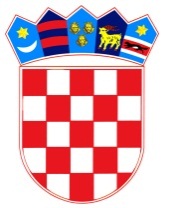           REPUBLIKA HRVATSKAOSJEČKO-BARANJSKA ŽUPANIJA            OPĆINA ŠODOLOVCIPovjerenstvo za povođenje oglasa za prijem u službu službenika na određeno vrijeme uJedinstveni upravni odjel Općine Šodolovci Klasa: 112-03/20-01/2Urbroj: 2121/11-20-8Šodolovci, 07. listopada 2020.Povjerenstvo za provođenje oglasa za prijam u službu na određeno vrijeme u Jedinstveni upravni odjel Općine Šodolovci, na temelju članka 23. Zakona o službenicima i namještenicima u lokalnoj i područnoj (regionalnoj) samoupravi („Narodne novine“ broj 86/08, 61/11, 04/18 i 112/19- u daljnjem tekstu ZSN), podnosi pročelniku Jedinstvenog upravnog odjela Općine ŠodolovciIZVJEŠĆE O PROVEDENOM POSTUPKU(uključujući RANG LISTU)povodom Oglasa za prijam u službu na određeno vrijeme u Jedinstveni upravni odjel Općine Šodolovci na radno mjesto referent-komunalni redar, 1 izvršitelj na određeno vrijeme u trajanju od šest mjeseci uz obvezni probni rad od dva mjesecaI. Pročelnica Jedinstvenog upravnog odjela Općine Šodolovci raspisala je Oglas za prijam u službu na određeno vrijeme u Jedinstveni upravni odjel Općine Šodolovci radi povećanog opsega posla (Klasa: 112-03/20-01/2, URBROJ: 2121/11-03-20-1 od 17.09.2020. godine).II. Oglas za prijem u radni odnos na određeno vrijeme objavljen je putem Hrvatskog Zavoda za zapošljavanje te na službenoj  mrežnoj stranici Općine Šodolovci www.sodolovci.hr. Na službenoj mrežnoj stranici Općine Šodolovci www.sodolovci.hr objavljeni su podaci propisani u članku 19. ZSN. III. U svezi raspisanog Oglasa osnovano je i imenovano Povjerenstvo za provođenje oglasa za prijem u službu službenika na određeno vrijeme u Jedinstveni upravni odjel Općine (KLASA: 112-03/20-01/2, URBROJ: 2121/11-03-20-2) od 17.09.2020. godine, u slijedećem sastavu:Darija Ćeran, predsjednicaDragan Zorić, članAna Aleksić, članIV. Zamolbe su se dostavljale u roku od 8 dana od dana objave Oglasa. Na oglas za prijam u službu zaprimljene su dvije prijave:Milica Krička, Đorđa Dragosavljevića 8, SilašDunja Kojčinović, Nikole Tesle 19, KoprivnaV. Na sjednici održanoj dana 29.09.2020. godine Povjerenstvo je pregledalo pristigle prijave kandidata, te utvrdilo koji kandidati ispunjavaju odnosno ne ispunjavaju formalne uvjete, te ima li nepotpunih i nepravodobnih prijava o čemu je sastavljen zapisnik (nalazi se u spisu predmeta). Prijava kandidatkinje Milice Krička ocijenjena je kao pravodobna i potpuna dok je prijava kandidatkinje Dunje Kojčinović ocijenjena kao pravodobna ali ne i potpuna jer nedostaju sljedeći prilozi:dokaz o hrvatskom državljanstvu (presliku osobne iskaznice, putovnice ili domovnice)dokaz o odgovarajućem stupnju obrazovanja, stručnoj spremi (preslika svjedodžbe)dokaz o dosadašnjem radnom iskustvu (preslika elektroničkog zapisa o podacima evidentiranim u bazi podataka Hrvatskog zavoda za mirovinsko osiguranje ili potvrda poslodavca o zaposlenju iz koje je vidljiva vrsta poslova koju je osoba obavljala i duljina trajanja radnog odnosa, preslika ugovora o radu i sl.)uvjerenje nadležnog suda da se protiv kandidata ne vodi kazneni postupak (ne starije od 6 mjeseci)dokaz da kandidat poznaje rad na računalu (svjedodžba, potvrda ili vlastoručno potpisana izjava)dokaz da kandidat posjeduje vozačku dozvolu B kategorije (preslika vozačke dozvole)izvornik vlastoručno potpisane izjave da za prijam u službu ne postoje zapreke iz članaka 15. i 16. Zakona o službenicima i namještenicima u lokalnoj i područnoj (regionalnoj) samoupravi (NN 86/08).Navedena prijava nije razmatrana, niti je podnositeljica iste stekla status kandidata prijavljenog na oglas sukladno članku 21. stavak 1. i 2. ZSN-a. Stoga je podnositeljici o istome upućena Obavijest (KLASA: 112-03/20-01/2, URBROJ: 2121/11-03-20-7 od 29.09.2020. godine).VI. Povjerenstvo je utvrdilo sljedeću listu podnositelja pravodobnih i potpunih prijava koji su ispunili formalne uvjete propisane Oglasom, i koji su time ostvarili pravo pristupa prethodnoj provjeri znanja i sposobnosti kandidata i to kako slijedi:Milica KričkaVII. Dana 29.09.2020. godine objavom na službenoj mrežnoj stranici Općine Šodolovci www.sodolovci.hr i oglasnoj ploči Općine Šodolovci navedena kandidatkinja pozvana je na pisano testiranje i provjeru sposobnosti (KLASA: 112-03/20-01/2, URBROJ: 2121/11-20-6)VIII. Pisano testiranje održano je dana 06.10.2020. u prostorijama Općine Šodolovci, Ive Andrića 3, Šodolovci s početkom u 10,00 sati. Kandidatkinja Milica Krička pristupila je prethodnoj provjeri znanja i sposobnosti. IX. Povjerenstvo je utvrdilo da kandidat može ostvariti ukupno 10 bodova (bodovi na pisanom testiranju, zbog samo jednog prijavljenog kandidata usmeni intervju se nije bodovao).Na provjeri znanja putem testa kandidat je osvojio slijedeći broj bodova:Milica Krička                                                       pisano testiranje 8/10                          Nakon obavljenog testiranja Povjerenstvo je sačinilo slijedećuRANG LISTUMJESTO RANG LISTE kandidat, Milica Krička                              s 8 bodovaX. Dana 06.10.2020. godine, nakon što je sačinjena rang lista s kandidatkinjom Milicom Krička obavljen je usmeni intervju (razgovor).XI. RANG LISTA KANDIDATA PREMA UKUPNOM BROJU OSTVARENIH BODOVA									Povjerenstvo: Darija Ćeran, predsjednica      ________________________Dragan Zorić, članica               _______________________Ana Aleksić, član                    _______________________Rbr.Ime i prezimePisano testiranjeIntervjuMogući broj bodovaOstvareni broj bodova1.Milica Krička8--*108* usmeni intervju nije se bodovao zbog samo jednog prijavljenog kandidata.* usmeni intervju nije se bodovao zbog samo jednog prijavljenog kandidata.* usmeni intervju nije se bodovao zbog samo jednog prijavljenog kandidata.* usmeni intervju nije se bodovao zbog samo jednog prijavljenog kandidata.* usmeni intervju nije se bodovao zbog samo jednog prijavljenog kandidata.* usmeni intervju nije se bodovao zbog samo jednog prijavljenog kandidata.